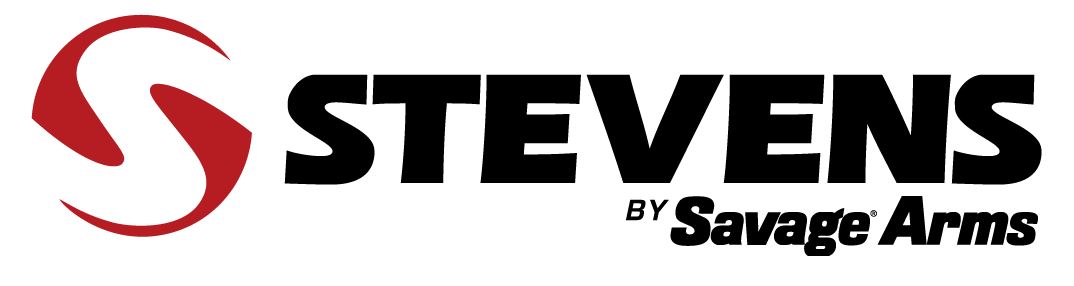 FOR IMMEDIATE RELEASE 		 		Stevens 320 Field Grade Pump Built for AnythingWestfield, Massachusetts – March 25, 2019 – Stevens’ 320 Field Grade chews up and spits out anything shooters pump through it, from the heaviest hunting loads to light target shells. Shipments have been delivered to dealers.The proven design, with a rotary bolt and dual slide bars, now features an updated synthetic stock that stands up to a lifetime of real-world use. It’s available in a wide selection of compact and standard models with matte black or camouflage finishes.FeaturesRedesigned synthetic stock and fore-end Pump action with rotary boltDual action slide barsBottom load, right ejectModified, extra-full or cylinder choke included, depending on specific model, Win. choke patternMatte black finish barrel and receiverThe list of available models below also includes additional options.Part No. / Description / MSRP19489 / 320 Field Grade 12 gauge, 28-inch barrel / $23922436 / 320 Field Grade 20 gauge, 26-inch barrel / $23922437 / 320 Field Grade Compact 20 gauge, 22-inch barrel / $23919490 / 320 Field Grade/Security Combo 12 gauge, 28-inch barrel / $27522562 / 320 Field Grade Mossy Oak Shadow Grass Blades 12 gauge, 28-inch barrel / $27422563 / 320 Field Grade Compact Mossy Oak Shadow Grass Blades 12 gauge, 26-inch barrel / $27422564 / 320 Field Grade Mossy Oak Obsession 12 gauge, 22-inch barrel / $28022561 / 320 Field Grade Youth Muddy Girl Camo 20 gauge, 22-inch barrel / $27522560 / 320 Field Grade Compact Muddy Girl Camo 20 gauge, 26-inch barrel / $275
Learn more about Stevens by Savage Arms. Visit www.savagearms.com. Press Release Contact: JJ ReichSenior Communications Manager - Firearms and AmmunitionE-mail: VistaPressroom@VistaOutdoor.com About Savage Headquartered in Westfield, Massachusetts for 125 years, Savage is one of the world's largest manufacturers of hunting, competition and self-defense centerfire and rimfire rifles, and shotguns. Their firearms are best known for accuracy and value. The entrepreneurial spirit that originally defined the company is still evident in its ongoing focus on continuous innovations, craftsmanship, quality and service. Learn more at www.savagearms.com. ###